SHIPPER’S LETTER OF INSTRUCTION / INTERIM RECIEPT 
AIR  /    (please specify)Signature: ………………………………………………………………….		Date: ……………………………………………………………Name (printed): ………………………………………………………		Tel: ……………………………………………………………….SHIPPER / SENDER  NAME+ ADDRESSPHONE: EMAIL			SHIPPER / SENDER  NAME+ ADDRESSPHONE: EMAIL			SHIPPER / SENDER  NAME+ ADDRESSPHONE: EMAIL			SHIPPER / SENDER  NAME+ ADDRESSPHONE: EMAIL			SHIPPER / SENDER  NAME+ ADDRESSPHONE: EMAIL			SHIPPER / SENDER  NAME+ ADDRESSPHONE: EMAIL			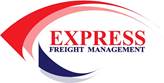 Unit 11 / 67 Bancroft RoadPinkenba, QLD 4008AUSTRALIA                                                     Phone: 07 3860 5115                                                   ABN: 690 972 398 46Email: Bneops@expressfreight.com.auAdelaide.tito@expressfreight.com.auUnit 11 / 67 Bancroft RoadPinkenba, QLD 4008AUSTRALIA                                                     Phone: 07 3860 5115                                                   ABN: 690 972 398 46Email: Bneops@expressfreight.com.auAdelaide.tito@expressfreight.com.auUnit 11 / 67 Bancroft RoadPinkenba, QLD 4008AUSTRALIA                                                     Phone: 07 3860 5115                                                   ABN: 690 972 398 46Email: Bneops@expressfreight.com.auAdelaide.tito@expressfreight.com.auCONSIGNEE / RECEIVER NAME+ ADDRESSPHONE:EMAIL:CONSIGNEE / RECEIVER NAME+ ADDRESSPHONE:EMAIL:CONSIGNEE / RECEIVER NAME+ ADDRESSPHONE:EMAIL:CONSIGNEE / RECEIVER NAME+ ADDRESSPHONE:EMAIL:CONSIGNEE / RECEIVER NAME+ ADDRESSPHONE:EMAIL:CONSIGNEE / RECEIVER NAME+ ADDRESSPHONE:EMAIL:Unit 11 / 67 Bancroft RoadPinkenba, QLD 4008AUSTRALIA                                                     Phone: 07 3860 5115                                                   ABN: 690 972 398 46Email: Bneops@expressfreight.com.auAdelaide.tito@expressfreight.com.auUnit 11 / 67 Bancroft RoadPinkenba, QLD 4008AUSTRALIA                                                     Phone: 07 3860 5115                                                   ABN: 690 972 398 46Email: Bneops@expressfreight.com.auAdelaide.tito@expressfreight.com.auUnit 11 / 67 Bancroft RoadPinkenba, QLD 4008AUSTRALIA                                                     Phone: 07 3860 5115                                                   ABN: 690 972 398 46Email: Bneops@expressfreight.com.auAdelaide.tito@expressfreight.com.auNOTIFY PARTY (IF REQUIRED)NAME+ ADDRESS and CONTACT detailsNOTIFY PARTY (IF REQUIRED)NAME+ ADDRESS and CONTACT detailsNOTIFY PARTY (IF REQUIRED)NAME+ ADDRESS and CONTACT detailsNOTIFY PARTY (IF REQUIRED)NAME+ ADDRESS and CONTACT detailsNOTIFY PARTY (IF REQUIRED)NAME+ ADDRESS and CONTACT detailsNOTIFY PARTY (IF REQUIRED)NAME+ ADDRESS and CONTACT detailsIs pick up required:	YES        /      NO   Lifting equipment supplied?YES        /      NO   YOUR PICK UP ADDRESS/ HOURS?Is pick up required:	YES        /      NO   Lifting equipment supplied?YES        /      NO   YOUR PICK UP ADDRESS/ HOURS?Delivering to us? Address as follows: YOUR NAME/Company-c/o-Express Freight Management Unit 11/67 Bancroft Road, Pinkenba, 4008 Warehouse hours 8.30 am to 3.30 pm weekdays.SPECIAL INSTRUCTIONS: SPECIAL INSTRUCTIONS: SPECIAL INSTRUCTIONS: SPECIAL INSTRUCTIONS: SPECIAL INSTRUCTIONS: SPECIAL INSTRUCTIONS: SPECIAL INSTRUCTIONS: SPECIAL INSTRUCTIONS: SPECIAL INSTRUCTIONS: VESSEL /VOYAGE:VESSEL /VOYAGE:VESSEL /VOYAGE:(Optional)(Optional)(Optional)(Optional)(Optional)(Optional)ORIGIN:ORIGIN:ORIGIN:DESTINATION:DESTINATION:DESTINATION:****PLEASE ATTACH COMMERCIAL INVOICES*******PLEASE ATTACH COMMERCIAL INVOICES*******PLEASE ATTACH COMMERCIAL INVOICES*******PLEASE ATTACH COMMERCIAL INVOICES*******PLEASE ATTACH COMMERCIAL INVOICES*******PLEASE ATTACH COMMERCIAL INVOICES*******PLEASE ATTACH COMMERCIAL INVOICES*******PLEASE ATTACH COMMERCIAL INVOICES*******PLEASE ATTACH COMMERCIAL INVOICES***Marks & NumbersNo. of PackagesNo. of PackagesNo. of PackagesGross Weight (KG)Gross Weight (KG)Gross Weight (KG)Measurements (cm)L x W x HDescription of Goods(Optional)Total PiecesTotal PiecesTotal PiecesTotal KGTotal KGTotal KGTotal CBMPAYMENT OF CHARGES – PLEASE SELECTPAYMENT OF CHARGES – PLEASE SELECTPAYMENT OF CHARGES – PLEASE SELECTPAYMENT OF CHARGES – PLEASE SELECTPAYMENT OF CHARGES – PLEASE SELECTPAYMENT OF CHARGES – PLEASE SELECTPAYMENT OF CHARGES – PLEASE SELECTOrigin ChargesOrigin ChargesPREPAID       PREPAID       PREPAID       COLLECT COLLECT Freight ChargesFreight ChargesPREPAID PREPAID PREPAID COLLECT COLLECT DO YOU REQUIRE ORIGINAL BILLS?         YES       /  NO        DO YOU REQUIRE ORIGINAL BILLS?         YES       /  NO        Destination Charges Destination Charges PREPAID PREPAID PREPAID COLLECT COLLECT TO ENSURE CONFIRMED BOOKINGS, ALL COMMERCIAL DOC’S MUST BE SENT PRIOR TO DELIVERY.  FREIGHT WILL BE ROLLED TO NEXT VESSEL TO ENSURE CONFIRMED BOOKINGS, ALL COMMERCIAL DOC’S MUST BE SENT PRIOR TO DELIVERY.  FREIGHT WILL BE ROLLED TO NEXT VESSEL TO ENSURE CONFIRMED BOOKINGS, ALL COMMERCIAL DOC’S MUST BE SENT PRIOR TO DELIVERY.  FREIGHT WILL BE ROLLED TO NEXT VESSEL TO ENSURE CONFIRMED BOOKINGS, ALL COMMERCIAL DOC’S MUST BE SENT PRIOR TO DELIVERY.  FREIGHT WILL BE ROLLED TO NEXT VESSEL TO ENSURE CONFIRMED BOOKINGS, ALL COMMERCIAL DOC’S MUST BE SENT PRIOR TO DELIVERY.  FREIGHT WILL BE ROLLED TO NEXT VESSEL TO ENSURE CONFIRMED BOOKINGS, ALL COMMERCIAL DOC’S MUST BE SENT PRIOR TO DELIVERY.  FREIGHT WILL BE ROLLED TO NEXT VESSEL TO ENSURE CONFIRMED BOOKINGS, ALL COMMERCIAL DOC’S MUST BE SENT PRIOR TO DELIVERY.  FREIGHT WILL BE ROLLED TO NEXT VESSEL COUNTRY OF ORIGIN:COUNTRY OF ORIGIN:Does this shipment contain Dangerous Goods?                                                                               YES        /    NO         If yes please specify the following:     UN#   	               Class: 		Pkg Group: Please note for Seafreight an M041 and for Airfreight DG Declaration along with Material Safety Data Sheets must be supplied for Dangerous GoodsDoes this shipment contain Dangerous Goods?                                                                               YES        /    NO         If yes please specify the following:     UN#   	               Class: 		Pkg Group: Please note for Seafreight an M041 and for Airfreight DG Declaration along with Material Safety Data Sheets must be supplied for Dangerous GoodsDoes this shipment contain Dangerous Goods?                                                                               YES        /    NO         If yes please specify the following:     UN#   	               Class: 		Pkg Group: Please note for Seafreight an M041 and for Airfreight DG Declaration along with Material Safety Data Sheets must be supplied for Dangerous GoodsDoes this shipment contain Dangerous Goods?                                                                               YES        /    NO         If yes please specify the following:     UN#   	               Class: 		Pkg Group: Please note for Seafreight an M041 and for Airfreight DG Declaration along with Material Safety Data Sheets must be supplied for Dangerous GoodsDoes this shipment contain Dangerous Goods?                                                                               YES        /    NO         If yes please specify the following:     UN#   	               Class: 		Pkg Group: Please note for Seafreight an M041 and for Airfreight DG Declaration along with Material Safety Data Sheets must be supplied for Dangerous GoodsDoes this shipment contain Dangerous Goods?                                                                               YES        /    NO         If yes please specify the following:     UN#   	               Class: 		Pkg Group: Please note for Seafreight an M041 and for Airfreight DG Declaration along with Material Safety Data Sheets must be supplied for Dangerous GoodsDoes this shipment contain Dangerous Goods?                                                                               YES        /    NO         If yes please specify the following:     UN#   	               Class: 		Pkg Group: Please note for Seafreight an M041 and for Airfreight DG Declaration along with Material Safety Data Sheets must be supplied for Dangerous GoodsDoes this shipment contain Dangerous Goods?                                                                               YES        /    NO         If yes please specify the following:     UN#   	               Class: 		Pkg Group: Please note for Seafreight an M041 and for Airfreight DG Declaration along with Material Safety Data Sheets must be supplied for Dangerous GoodsDoes this shipment contain Dangerous Goods?                                                                               YES        /    NO         If yes please specify the following:     UN#   	               Class: 		Pkg Group: Please note for Seafreight an M041 and for Airfreight DG Declaration along with Material Safety Data Sheets must be supplied for Dangerous Goods